Det nærmar seg sommar og ferie, og for barna betyr det fridagar, kanskje ein ferietur og late sommarkveldar saman med familien. Men dette er òg ei tid der enkelte ønskjer å kose seg litt ekstra med noko godt i glaset. Hugs då at barna ofte blir påverka av alkohol før dei vaksne blir det.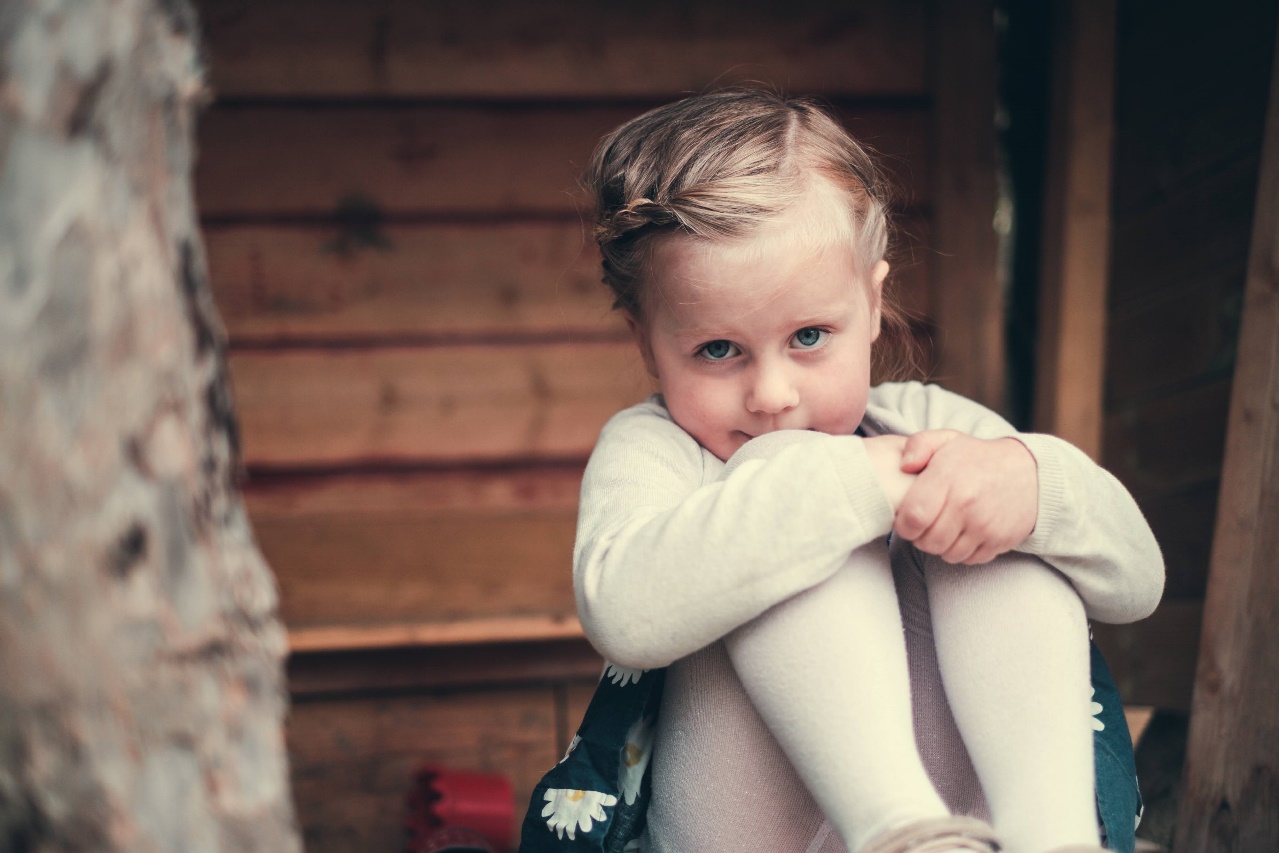 Time kommune er ein Av-og-til-kommune. Sidan 2023 har vi jobba saman med Av-og-til for å førebyggje og redusere alkoholskadar og gjere kvardagen tryggare for alle. Derfor ønskjer vi å komme med ei oppfordring til alle vaksne: Tenk over korleis du bruker alkohol saman med barn i sommar. Det kan vere vanskeleg å oppdage når det går frå å vere triveleg til å bli ubehageleg for barna. Her er seks råd om alkoholbruk rundt barn i sommar Drikk null, eitt eller maks to glas når du er saman med barn.Ha flest dagar utan alkohol – sjølv om du har fri.Bli einig med andre vaksne om nokre reglar for alkoholbruk når det er barn til stades.Det blir kjekkare for både deg og barna når du er i god form neste dag.Ver spesielt bevisst dersom de skal reise bort – barn kan ha eit ekstra behov for trygge vaksne i eit framandt miljø. Hugs at barn blir påverka før du blir det.Vi ønskjer dykk alle ein god og trygg sommar!Vennleg helsingRagnhild Hobberstad						Ragnhild Kaski,Av-og-til-koordinator i Time kommune 				Generalsekretær i Av-og-til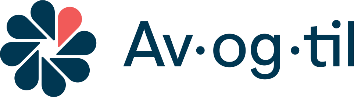 Time kommune, 14.06.24